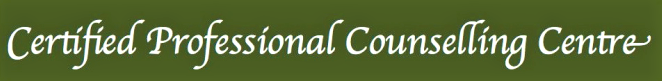 Ruth Linnen, MTS, (c) OAMHP, RP  Certified EMDR Therapist 688 22nd AveHanover, ONN4N 3W8Office: 519-364-7919Cell: 519-889-1771Fax: 519-364-3080rlinnen@wightman.cawww.ruthlinnen.comEducationMaster of Theological Studies, Spiritual Care and Psychotherapy, DistinctionWilfrid Laurier University, 1997Graduate Gold Medal-Medal of Academic Excellence Areas of study: Theology/ Psychotherapy Modalities/Family TherapyAdditional course work: SIPAR, Social Research Methods, Statistics, Theories of HumanDevelopment, Solution Focused Family Therapies, Trauma.Related Professional DevelopmentClinical Supervision Training Program, CICAPP, 2020, in progressAdvanced EMDR Workshop: Treating Dissociative Disorders with EMDR, Delores Mosquera, 2019Clinical Supervision,Faculty of Social Work, Wilfrid Laurier, 2018 Motivational InterviewingP.N.A Change Consultants , 2018EMDR Certification  Kathy Karn, Clinical Supervisor, 2017-2018 Sensorimotor Psychotherapy, Level OneSensorimotor Psychotherapy Institute, 2016 Toronto, ON Dialectical Behavioural TherapyThe Linehan Institute, Online Learning, 2015Violence Threat Risk Assessment, Levels 1 and 2 Canadian Centre for Threat Assessment & Trauma Response, 2015 J.  Kevin Cameron  Orangeville, ONExcellence in EMDRKathy Karn & Brynah Schneider, 2012London, ONASIST: Suicide First AidLiving Works, 2011Eden Mills, ON EMDR, Basic
Kathy Karn &  Brynah Schneider, 2009 London, ONTraumatic Stress ServicesTrauma Stabilization and Recovery Training, 2007London Health Sciences London, OnTrauma Counselling for Front Line Workers The Hincks Dellcrest Centre, 2004Toronto, ON Critical Incident Stress Management, Basic and AdvancedGeorgian Critical Incident Stress Management Team, 2001-2002Murray N Firth, ICISF approved instructor International Critical Incident Stress Foundation recognized curriculum Barrie, ON                                                          Work ExperienceCanadian Mental Health Association, 1999-retiredMental Health TherapistNorth Wellington Community TeamProvide assessment and treatment for individuals who have been diagnosed using DSM-5 criteria. Facilitate psycho educational programs, CBT, DBT and Emotion Regulation (trauma) Provide crisis support, community education,training, and consultation in all areas of trauma.Certified Professional Counselling Centre, 1996-current(Trauma Services of South Western Ontario) Private Practice  Director, Psychotherapist  Individual, couple, family and group therapySpecializing in trauma consultation, assessment, treatment and trainingPlease go to www.ruthlinnen.com for complete information about  CPCC /TSSWO                                                   Training ExperienceSafeguards Training for Children and Adult Services, 2015-currentA Family Systems Approach to Intergenerational Trauma (Feb 2015, Toronto; Apr 2016, London; Jun 2016, Ottawa; Nov 2016, Thunder Bay; March 2016, Tyendinaga First Nations , Belleville; October  2017, Six Nations of the Grand River, Brantford; Nov 2017, Belleville; July, 2018, Nogdawindamin Family Counselling and Community Services , Sault St. Marie).PTSD: Prevention & Intervention for Front Line Staff and First Responders (Feb 2018, Hamilton).Capacity Building for Peer CISM Teams, (April, 2018, Ministry of Child and Youth Services, Toronto). CPCC/Trauma Services of Southwestern Ontario, 2016-current A Family Systems Approach to Intergenerational Trauma ( June, 2016, Walkerton; September 2017, Hanover; February , 2018, Carizon, St. Agatha).Trauma: Impact on Brain Development, Symptoms and Intervention, (April, 2018, Hanover, Community Living ).Capacity Building for Care Partners: Resilience and Self Care, (June, 2018, Chesley, Parkinson’s Society of South Western Ontario.)Adult Survivors of Developmental Trauma: A Framework for Assessment and Intervention, (March, 2019, Carizon, Kitchener ). Workplace Traumatic Stress: Prevention and Intervention for Frontline and First Responder, (May, 2019, Shelburne).   Waiting for the Bomb to Drop: and not knowing what to do when it does, (Carizon, Polaris Team, December, 2019 to June 2020, in progress).  